PROPOSAL PENELITIAN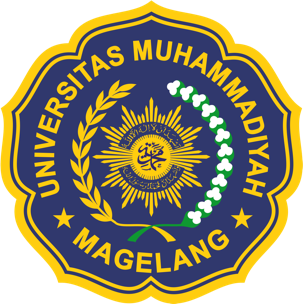 SKEMA PENDANAAN:<Tuliskan Skim disini><TULISKAN JUDUL DISINI>Pengusul :Nama	NIDN				Fakultas……..Nama	NIDN				Fakultas……..Dibiayai oleh Universitas Muhammadiyah Magelang dengan Anggaran Pendapatan dan Belanja Universitas (APBU) tahun akademik ............Form/Unimma/STD/05.03-01-01Dokumen ini merupakan bukti kinerja pemenuhan Sistem Penjaminan Mutu Penelitian Universitas Muhammadiyah MagelangUNIVERSITAS MUHAMMADIYAH MAGELANG<Bulan Tahun>HALAMAN PENGESAHANMagelang, …………………..Mengetahui, 	Ketua PenelitiDekan/Kaprodi, ...............	.................NIK.....................	NIDN.....................		Mengesahkan,Ketua LPPMDr. Muji Setiyo, ST., MT.NIK. 108306043DAFTAR ISIHALAMAN PENGESAHAN	iiDAFTAR ISI	iiiRINGKASAN	ivBAB 1	PENDAHULUAN	11.1.	Latar belakang	11.2.	Tujuan	12.1.	Kontribusi penelitian yang diusulkan terhadap visi institusi	1BAB 2	TINJAUAN PUSTAKA	22.1.	Aaaaa Bbbbbb	22.2.	Cccc Dddd	22.3.	Dst dst dst	2BAB 3	METODE PENELITIAN	33.1.	Xxxxxx Yyyyyy Zzzzzzz	33.2.	Xxxxxx Yyyyyy Zzzzzzz	33.3.	Xxxxxx Yyyyyy Zzzzzzz	3BAB 4	BIAYA DAN JADWAL PENELITIAN	44.1.	Biaya	44.2.	Jadwal	4DAFTAR PUSTAKA	5RINGKASAN ……………………………………………………………………………………………........……………………………………………………………………………………………….PENDAHULUANLatar belakang …………………………………………………………………………………………………………………………………………………………………………………………………….Tujuan …………………………………………………………………………………………………………………………………………………………………………………………………….Kontribusi penelitian yang diusulkan terhadap visi institusi…………………………………………………………………………………………………………………………………………………………………………………………………….Target luaran…………………………………………………………………………………………………………………………………………………………………………………………………….TINJAUAN PUSTAKACccc Dddd…………………………………………………………………………………………………………………………………………………………………………………………………….Dst dst dst…………………………………………………………………………………………………………………………………………………………………………………………………….METODE PENELITIAN Xxxxxx Yyyyyy Zzzzzzz…………………………………………………………………………………………………………………………………………………………………………………………………….Xxxxxx Yyyyyy Zzzzzzz…………………………………………………………………………………………………………………………………………………………………………………………………….Xxxxxx Yyyyyy Zzzzzzz…………………………………………………………………………………………………………………………………………………………………………………………………….BIAYA DAN JADWAL PENELITIANJadwal PenelitianTabel 4.1. Jadwal penelitianBiaya PenelitianTabel 4.2. Rancangan anggaran penelitianDAFTAR PUSTAKAA. Momenimovahed, J. S. (2013). Effect Of Fuel Choice On Nanoparticle Emission Factors In LPG-Gasoline Bi-Fuel Vehicles. International Journal of Automotive Technology , 14 (1), 1-11.Agrawal, M. K., & Matani, A. G. (2013). Evaluation of Vapour Compression Refrigeration System Using Different Refrigerants. International Journal of Engineering and Innovative Technology (IJEIT) , 2 (9), 86-92.dstLampiran………..Standar hasil Standar penelitiStandar isiStandar sarana dan prasarana√Standar prosesStandar pengelolaanStandar penilaianStandar pembiayaan1.a.Judul penelitian:b.Bidang Renstra:c.Topik Renstra:2.Ketua penelitiNama lengkap dan gelarURL Sinta Jenis kelaminGolongan/Pangkat/NIP/NIKJabatan fungsionalFakultas/program studiKetua penelitiNama lengkap dan gelarURL Sinta Jenis kelaminGolongan/Pangkat/NIP/NIKJabatan fungsionalFakultas/program studi::::::3.Alamat ketua penelitiAlamat ketua peneliti:4.Jumlah anggota penelitiJumlah anggota peneliti:....................................orang5.Mata kuliah yang sesuai topik penelitianNama Mahasiswa yang dilibatkanMata kuliah yang sesuai topik penelitianNama Mahasiswa yang dilibatkan::6.Lokasi penelitianLokasi penelitian:7.Kerjasama dengan institusi lainNama institusiAlamatTelpon/fak/e-mailKerjasama dengan institusi lainNama institusiAlamatTelpon/fak/e-mail:::8.Lama penelitianLama penelitian:....................................bulan9.Biaya yang diperlukanLPPM UnimmaSumber lain (sebutkan)Biaya yang diperlukanLPPM UnimmaSumber lain (sebutkan)::Rp. .......................Rp.........................JUMLAHJUMLAH:Rp.........................Kemukakan tujuan jangka panjang dan target khusus yang ingin dicapai serta metode yang akan dipakai dalam pencapaian tujuan tersebut. Ringkasan harus mampu menguraikan secara cermat dan singkat tentang rencana kegiatan yang diusulkan. Cantumkan nama jurnal yang menjadi target.Uraikan latar belakang dan permasalahan yang akan diteliti, apa yang sudah dilakukan peneliti-peneliti sebelumnya (state of the art) secara ringkas, apa yang luput dari perhatian peneliti peneliti sebelumnya, dan temuan yang ditargetkan atau gagasan ditawarkan untuk menyelesaiakan permasalahan.  Uraikan tujuan khusus yang akan dicapai dari penelitian.Uraikan kontribusi penelitian yang diusulkan ini terhadap pencapaian visi institusi. Dalam hal ini visi institusi telah dijabarkan dalam visi program studi dan Renstra Penelitian (Kode topik penelitian). Sangat disarankan bagian ini berupa gambar atau diagram yang diberikan penjelasan. Tunjukkan bahwa penelitian yang diusulkan ini untuk menyelessaikan masalah yang ada dan memberikan dasar/petunjuk untuk melakukan penelitian penelitian selanjutnya. Sehingga diharapkan akan membentuk rangkaian penelitian.Uraikan target luaran dari penelitian yang diusulkan (dalam bentuk naratif maupun tabel)Kemukakan state of the art dalam bidang yang diteliti, sebagai modal untuk menyusun hipotesis. Gunakan sumber pustaka acuan primer yang relevan dan terkini dengan mengutamakan hasil penelitian pada jurnal ilmiah dan paten. Bagian akhir dari tinjauan pustaka adalah kerangka konsep penelitian yang dapat disajikan dalam bentuk gambar atau diagram.Buat bagan penelitian secara utuh dengan pentahapan yang jelas, mulai dari awal bagaimana proses dan luarannya, dimana akan dilaksanakan, dan indikator capaian yang terukur. Pada bab ini, juga harus menyertakan pembagian tugas yang jelas antar peneliti, termasuk mahasiswa yang dilibatkan.Jadwal penelitian disusun dalam bentuk tabel yang menggambarkan tahapan kegiatan penelitian dan waktu pelaksanaan. Tahapan kegiatan penelitian harus akuntabel terhadap metode penelitian dalam upaya pencapaian luaran penelitian. NoKegiatanBulan penelitianBulan penelitianBulan penelitianBulan penelitianNoKegiatanke 1ke 2ke 3ke 4Kegiatan AKegiatan BKegiatan CKegiatan DKegiatan EdstPenyusunan anggaran biaya berdasarkan pada metode dan jadwal penelitian. Setiap kegiatan dapat dianggarkan belanja bahan penelitian, belanja non operasional, dan biaya perjalanan. Honorarium dapat diberikan kepada petugas survei atau teknisi yang membantu penelitian, sementara honor bagi peneliti (dosen) diwujudkan dalam bentuk biaya output penelitianKegiatan A: .................(sesuai dengan jadwal penelitian)Kegiatan A: .................(sesuai dengan jadwal penelitian)Kegiatan A: .................(sesuai dengan jadwal penelitian)Kegiatan A: .................(sesuai dengan jadwal penelitian)Kegiatan A: .................(sesuai dengan jadwal penelitian)Kegiatan A: .................(sesuai dengan jadwal penelitian)JenisPembelanjaanJumlah Harga (Rp)Total  (Rp)Total  (Rp)BahanBahan A1Bahan A2dstPeralatanPeralatan A1Peralatan A2dstTransportBiaya transport A1Biaya transport A2dstSub total kegiatan ASub total kegiatan ASub total kegiatan ASub total kegiatan ASub total kegiatan AKegiatan B: .................(sesuai dengan jadwal penelitian)Kegiatan B: .................(sesuai dengan jadwal penelitian)Kegiatan B: .................(sesuai dengan jadwal penelitian)Kegiatan B: .................(sesuai dengan jadwal penelitian)Kegiatan B: .................(sesuai dengan jadwal penelitian)Kegiatan B: .................(sesuai dengan jadwal penelitian)JenisPembelanjaanJumlah Harga (Rp)Total  (Rp)Total  (Rp)BahanBahan B1Bahan B2dstPeralatanPeralatan B1Peralatan B2dstTransportBiaya transport B1Biaya transport B2dstHonorariumHonor B1 (siapa? Untuk apa?)Honor B2 (siapa? Untuk apa?)dstSub total kegiatan BSub total kegiatan BSub total kegiatan BSub total kegiatan BSub total kegiatan BKegiatan C: .................(sesuai dengan jadwal penelitian)Kegiatan C: .................(sesuai dengan jadwal penelitian)Kegiatan C: .................(sesuai dengan jadwal penelitian)Kegiatan C: .................(sesuai dengan jadwal penelitian)Kegiatan C: .................(sesuai dengan jadwal penelitian)Kegiatan C: .................(sesuai dengan jadwal penelitian)Kegiatan D: .................(sesuai dengan jadwal penelitian)Kegiatan D: .................(sesuai dengan jadwal penelitian)Kegiatan D: .................(sesuai dengan jadwal penelitian)Kegiatan D: .................(sesuai dengan jadwal penelitian)Kegiatan D: .................(sesuai dengan jadwal penelitian)Kegiatan D: .................(sesuai dengan jadwal penelitian)dstdstdstdstdstdstKegiatan n: Luaran PenelitianKegiatan n: Luaran PenelitianKegiatan n: Luaran PenelitianKegiatan n: Luaran PenelitianKegiatan n: Luaran PenelitianKegiatan n: Luaran PenelitianJenisPembiayaannJumlah Harga (Rp)Total  (Rp)Total  (Rp)Biaya outputMisal: Artikel internasional10 lbr300.0003.000.0003.000.000Misal: Artikel nasional10 lbr100.0001.000.0001.000.000Publication fee/ APC 1 artikelxxxxxxxxxxxxxxSub total kegiatan nSub total kegiatan nSub total kegiatan nSub total kegiatan nSub total kegiatan nTotal usulan biaya (A+B+C+....+n)= Rp. ....................Total usulan biaya (A+B+C+....+n)= Rp. ....................Total usulan biaya (A+B+C+....+n)= Rp. ....................Total usulan biaya (A+B+C+....+n)= Rp. ....................Total usulan biaya (A+B+C+....+n)= Rp. ....................Total usulan biaya (A+B+C+....+n)= Rp. ....................Referensi disusun berdasarkan sistem nama dan tahun (bukan sistem nomor), dengan urutan abjad nama pengarang, tahun, judul tulisan, dan sumber. Hanya pustaka yang disitasi pada usulan penelitian yang dicantumkan dalam referensi. Penulisan sitasi dan referensi wajib menggunakan reference management seperti Mendeley, Zotero, EndNote, atau Add on MS Word. Sitasi dan daftar referensi menggunakan gaya 6th American Psychological Association (APA).